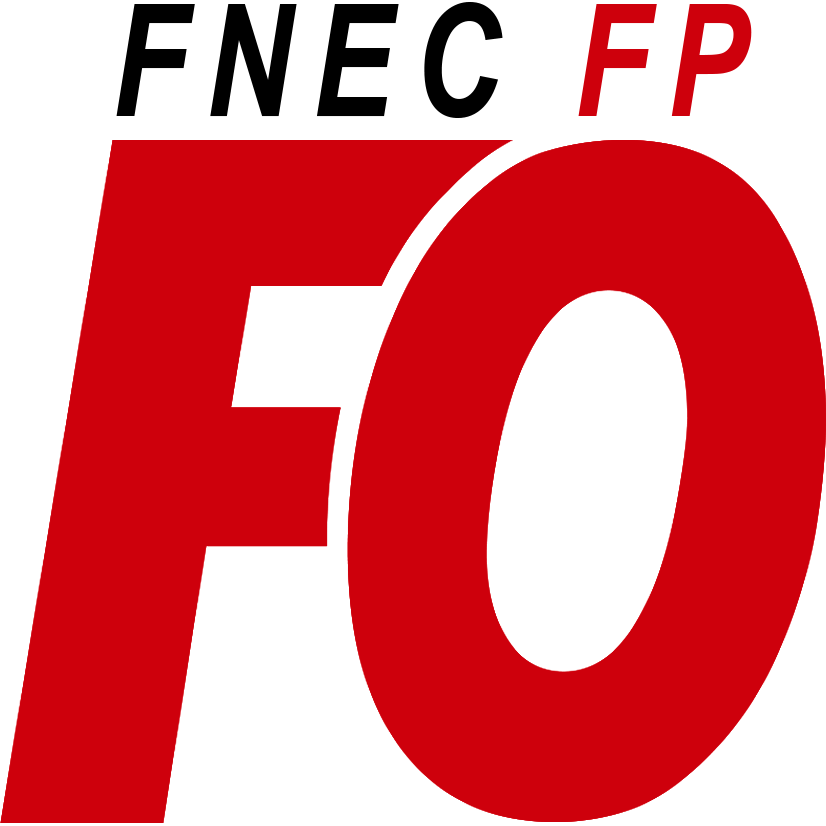 
Le ministre a annoncé le rétablissement et la mise en paiement avec effet rétroactif de l'indemnité compensatoire à la hausse de la CSG stoppée scandaleusement en juillet 2018. La FNEC intervient auprès des DSDEN et des établissements mutualisateurs pour s’assurer que l’indemnité compensatrice sera mise en paiement au plus vite. La FNEC FP FO invite les AESH/AED recrutés avant le 1er janvier 2018 à remplir le tableau 
ci-dessous afin :- de vérifier que l’indemnité compensatrice a bien été versée (ligne 202209 IND. COMPENSATRICE CSG sur fiche de paie)- les services du ministère prévoient que les services du rectorat doivent faire signer un 
  avenant pour le versement de l’IC. Cette fiche permet d’aider à la vérification des avenants. NB : certains rectorats ont annoncé un versement systématique, sans passer par un avenant. 
- d’intervenir auprès du rectorat en cas de non-paiement ou du paiement incomplet de l’indemnité.NOM et Prénom : ……………………………………………………………………………………..Téléphone : ……………………    Adresse mail : …………………………………………………Date de signature de mon premier contrat d'AESH/AED : ……………………………………Quotité de travail (entourer la bonne quotité) : 60%         75%            100%             autre :Etablissement(s) d’affectation :……………………………………………………………………1) Vérification sur la fiche de paie : chercher la ligne 202209 IND. COMPENSATRICE CSG2) Signature de l’avenant (à signer début du mois pour mise en paiement mois suivant)- Vérifier le montant mensuel : 0,92% du montant mensuel de la rémunération brute- Vérifier le versement rétroactif des mois écoulés : ce montant X nombre de mois 
   écoulés depuis juillet 2018.2) Suivi A retourner à fnecfpfo84@gmail.comou snudi.fo84@free.frIndemnité Compensatoire de la hausse de la CSG pour les AESH/AED recrutés avant 
le 1er janvier 2018Indemnité Compensatoire de la hausse de la CSG pour les AESH/AED recrutés avant 
le 1er janvier 2018Indemnité Compensatoire de la hausse de la CSG pour les AESH/AED recrutés avant 
le 1er janvier 2018J’ai touché l’IC CSG en janvier 2018ouinonJ’ai signé un avenant ouinonJ'ai touché à nouveau l'IC CSG sur la paie du mois de ……… 2020ouinonJ'ai touché …................. euros au titre de l’indemnité compensatrice en 2020J'ai touché …................. euros au titre de l’indemnité compensatrice en 2020J'ai touché …................. euros au titre de l’indemnité compensatrice en 2020Cela correspond au montant que j’aurais dû percevoir depuis juillet 2018 oui /nonCela correspond au montant que j’aurais dû percevoir depuis juillet 2018 oui /nonCela correspond au montant que j’aurais dû percevoir depuis juillet 2018 oui /non